                                                                             27.07.2021            259-01-03-221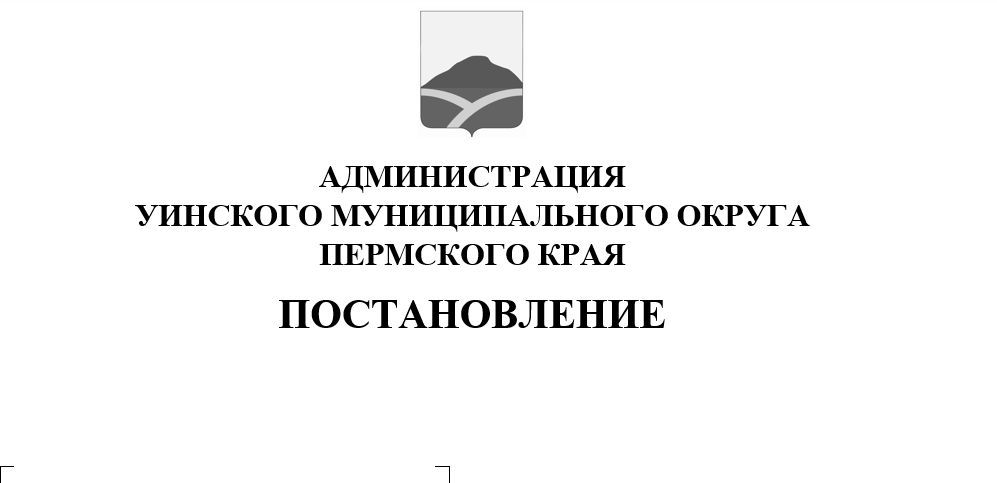 В соответствии со статьей 179 Бюджетного кодекса Российской Федерации, постановлениями администрации Уинского муниципального округа от 05.08.2020 № 259-01-03-346 «Об утверждении порядка разработки, реализации и оценки эффективности муниципальных программ Уинского муниципального округа» и от 25.09.2020 № 259-01-03-409 «Об утверждении Перечня муниципальных программ Уинского муниципального округа Пермского края», администрация Уинского муниципального округаПОСТАНОВЛЯЕТ:           1. Внести в муниципальную программу «Благоустройство на территории Уинского муниципального округа Пермского края» на 2021-2023 годы, утвержденную постановлением администрации Уинского муниципального округа от 21.10.2020 № 259-01-03-443 (далее - Программа), следующие изменения и дополнения:           В разделе 2 «Характеристика текущего состояния сферы реализации Программы» абзац 11дополнить следующими предложениями:          «Адресный перечень благоустройства общественных территорий в 2022 году:1.    Благоустройство историко-природного комплекса «Уинский парк» (2-й этап).».          2. Настоящее постановление вступает в силу со дня официального обнародования, применяется к правоотношениям при составлении и исполнении бюджета Уинского муниципального округа  Пермского края, начиная с бюджета на 2021 год и плановый период 2022 и 2023 годов.          3. Настоящее постановление подлежит размещению на официальном сайте администрации Уинского муниципального округа Пермского края в сети "Интернет" в течение 15 рабочих дней со дня утверждения.4. Контроль над исполнением постановления возложить на начальника муниципального казенного учреждения «Управление по благоустройству Уинского муниципального округа Пермского края»  Хасанову Э.Г.И.о. главы администрации Уинского муниципального округа                                                      Ю.А. Матынова